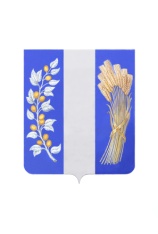 РЕСПУБЛИКА БУРЯТИЯАДМИНИСТРАЦИЯ МУНИЦИПАЛЬНОГО ОБРАЗОВАНИЯ «БИЧУРСКИЙ  РАЙОН»ПОСТАНОВЛЕНИЕот«15» сентября  2016 года                                                               №25Об утверждении Методики прогнозирования поступлений по источникам финансирования дефицита бюджета Муниципального образования «Бичурский район»В соответствии с пунктом 1 статьи 160.2 Бюджетного кодекса Российской Федерации, Администрация МО «Бичурский район» постановляет:1. Утвердить прилагаемую Методику прогнозирования поступлений по источникам финансирования дефицита бюджета Муниципального образования «Бичурский район».5. Настоящее постановление вступает в силу со дня его официального обнародования на информационном стенде Администрации МО «Бичурский район» и подлежит размещению на официальном сайте МО «Бичурский рай-он» в сети интернет.6.  Контроль за исполнением настоящего  постановления  возложить на заместителя руководителя Администрации МО «Бичурский район» по   финансовым и экономическим вопросам.Глава муниципального образования«Бичурский район»                                                                О.И. ФёдоровУтвержденаПостановлением Администрации МО «Бичурский район»     от «15» сентября  2016 года   №25                                                                  МЕТОДИКА ПРОГНОЗИРОВАНИЯ ПОСТУПЛЕНИЙ ПО ИСТОЧНИКАМ ФИНАНСИРОВАНИЯ ДЕФИЦИТА БЮДЖЕТА МО «БИЧУРСКИЙ РАЙОН»  Настоящий документ определяет методику прогнозирования поступлений по источникам финансирования дефицита бюджета МО «Бичурский район» (далее - методика прогнозирования). Методика прогнозирования учитывает направления бюджетной политики, утвержденной Постановлением Администрации  муниципального образования «Бичурский район от 10 ноября 2015 года №536,  направлена на повышение качества планирования бюджета МО «Бичурский район». 1.	Перечень поступлений по источникам финансирования дефицита бюджета МО «Бичурский район», в отношении которых главный администратор источников финансирования дефицита бюджета выполняет бюджетные полномочия:2.	При прогнозировании поступлений по источникам финансирования дефицита бюджета МО «Бичурский  район» применяется метод прямого расчета.2.1.Получение кредитов от кредитных организаций бюджетами        муниципальных районов в валюте Российской Федерации:Nдб  =  Кдб, гдеNдб - кредит на погашение дефицита бюджета МО «Бичурский район»,Кдб - сумма дефицита бюджета МО «Бичурский район».2.2.Получение кредитов от других бюджетов бюджетной системы Российской Федерации бюджетами субъектов Российской Федерации в валюте Российской Федерации:Nдб  =  Кдб, гдеNдб - кредит на погашение дефицита бюджета МО «Бичурский район»,Кдб - сумма дефицита бюджета МО «Бичурский район».2.3.Изменение остатков средств на счетах по учету средств бюджета МО «Бичурский район»:Nо = Nнн + Nпр, гдеNо – сумма остатков средств на счетах по учету средств местного бюджета,Nнн – сумма остатков налоговых и неналоговых доходов,Nпр – сумма прочих безвозмездных поступлений (спонсорские взносы). СПРАВКАОб обнародовании постановления Администрации муниципального образования «Бичурский район» от 15.09.2016 г. №25 «Об утверждении Методики прогнозирования поступлений по источникам финансирования дефицита бюджета Муниципального образования «Бичурский район»     В соответствии со статьей 28 Федерального закона от 06 октября 2003 года №131-ФЗ «Об общих принципах организации местного самоуправления в Российской Федерации»:   Постановление Администрации муниципального образования «Бичурский район» от 15.09.2016 г. №25 «Об утверждении Методики прогнозирования поступлений по источникам финансирования дефицита бюджета Муниципального образования «Бичурский район» было обнародовано путем размещения текста постановления  на информационном стенде Администрации муниципального образования «Бичурский район»  16    сентября 2016 года.Глава Муниципального образования «Бичурский район»                                                                О.И.Федоров880 01 02 00 00 05 0000 710Получение кредитов от кредитных организаций бюджетами субъектов Российской Федерации в валюте Российской Федерации880 01 03 01 00 05 0000 710Получение кредитов от других бюджетов бюджетной системы Российской Федерации бюджетами субъектов Российской Федерации в валюте Российской Федерации000 01 05 00 00 00 0000 000Изменение остатков средств на счетах по учету средств бюджета